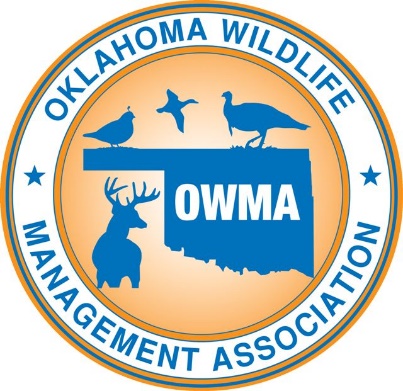 Oklahoma Wildlife Management Association2019 OWMA Sporting Clay ShootSaturday, June 15, 2019Gold Sponsor - $1,000 cash donation:Company recognition at the event and on the OWMA website and Facebook pageEntry of two, 4-man sporting clay teams.8 individual OWMA membershipsSilver Sponsor - $500 cash donation:Company recognition at the event and on the OWMA website and Facebook pageEntry of one, 4-man sporting clay team4 individual OWMA membershipsYouth or Law Enforcement Team Sponsor - $500 cash donation:Company recognition at the event and on the OWMA website and Facebook pageSponsorship used to pay entry fee for members of the local law enforcement or youth teams from local 4-H or FFA chaptersPrize Sponsor - $400 or less cash donation or prize donation:Company recognition at the event and on the OWMA website and Facebook pageSponsorship checks can be mailed to:OWMA743 County Road 1350Chickasha, OK  73018-8018